Please find below our current Masterspec Specification for Viking EnvirocladOur focus is to ensure that you have the right information and technical support required to make specifying our roofing and waterproofing solutions easy.If you require any of our CAD details you can find them on our website www.vikingroofspec.co.nzFor any further support please do not hesitate to contact us on 0800 729 799.Kind Regards,The team at Viking Roofspec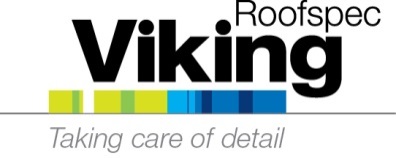 T: 	0800 729 799	   F: 	0800 729 788info@vikingroofspec.co.nzwww.vikingroofspec.co.nz4422VE	VIKING ENVIROCLAD 1.	GENERAL	This section relates to Viking Enviroclad membrane. It includes Enviroclad applied as a single layer membrane - suitable for industrial, commercial and residential roofing and decking applications1.1	RELATED WORK   	Refer to ~ for ~.1.2	ABBREVIATIONS AND DEFINITIONS	Refer to the general section 1232 INTERPRETATION & DEFINITIONS for abbreviations and definitions used throughout the specification.	The following abbreviations apply specifically to this section	TPO	Thermoplastic polyolefin	Documents1.3	DOCUMENTS	Refer to the general section 1233 REFERENCED DOCUMENTS.  The following documents are specifically referred to in this section:	NZBC E2/AS1	External moisture	AS/NZS 2269.0	Plywood - Structural - Specifications1.4	MANUFACTURER/SUPPLIER DOCUMENTS	Manufacturer's and supplier's documents relating to this part of the work:	Viking Waterproofing Membrane Systems manual	Viking Enviroclad Plywood Substrate Checklist	Viking Concrete Substrate Checklist	Viking Enviroclad Standard Details	Viking Enviroclad Applicator Manual	BRANZ Appraisal 656 - Enviroclad Roofing Membrane	CodeMark Certificate Number 30058 Rev B - Viking Enviroclad Roofing and Deck Membrane System	Copies of the above literature are available from Viking Roofspec	Web:	www.vikingroofspec.co.nz	Email:	info@vikingroofspec.co.nz	Telephone:	0800 729 799	Facsimile:	0800 729 788	Warranties1.5	WARRANTY - MANUFACTURER/SUPPLIER	Provide a material manufacturer/supplier warranty:	20 years:	For Viking Enviroclad Membrane	-	Provide this warranty on the Viking Roofing standard form.	-	Commence the warranty from the date of completion of fixing.	Refer to the section 1237 WARRANTIES for additional requirements.1.6	WARRANTY - INSTALLER/APPLICATOR  	Provide an installer/applicator warranty:	5 years:	For Enviroclad membrane when installed by Viking approved applicator	-	Provide this warranty in the Viking Enviroclad Membrane Product Warranty on standard form.	-	Commence the warranty from the date of completion of fixing.	Refer to the section 1237 WARRANTIES for additional requirements.1.7	WARRANTY - VIKING FULL SYSTEM WARRANTY ON APPLICATION	Provide a Viking Full System Warranty for materials and installation:	20 years:	For Viking Enviroclad Membrane	-	Register with Viking Roofspec prior to installation.	-	Approved Applicator must hold d current Stage 3 Viking Roofspec Licence.	-	Provide this warranty on the Viking Full System Warranty job completion form.	-	Commence the warranty from the date of completion of fixing.	Refer to the section 1237 WARRANTIES for additional requirements.	Requirements1.8	QUALIFICATIONS	Installation of the membrane to be carried out by Viking Approved Applicators.  Installation of substrates must be completed by suitably qualified persons in accordance with instructions given in Manufacturers Technical Literature and BRANZ Appraisal 656 - Enviroclad Roofing Membrane.1.9	NO SUBSTITUTIONS	Substitutions are not permitted to any specified Viking membrane waterproofing materials, or associated products, components or accessories.	Performance1.10	TEST	Flood test horizontal applications with a minimum 50mm depth of water for 24 hours.  Make good any lack of watertightness when the surface is completely dry.1.11	PERFORMANCE	Accept responsibility for the weather-tight performance of the completed roofing system, including all penetrations through the roof and junctions with walls and parapets.  All penetrations to comply with Viking Roofspec recommendations and standard details.2.	PRODUCTS	Materials2.1	ENVIROCLAD WATERPROOFING MEMBRANE	Polyester reinforced thermoplastic polyolefin (TPO) membrane.  Refer to SELECTIONS for size and colour options.	Components2.2	ADHESIVE - ENVIROCLAD ONLY	Enviroclad Bonding Adhesive - proprietary solvent based contact adhesive.2.3	ENVIROCLAD CUT EDGE SEALANT (CLEAR)	Proprietary sealant for sealing cut edges.2.4	WATER CUT-OFF MASTIC	Mastic Sealant for use at compression terminations, drains and beneath metal edging.2.5	ENVIROCLAD UNIVERSAL SEALANT	UV stable sealant for use in exposed terminations (e.g. chase sealing).2.6	ENVIROCLAD WEATHERED MEMBRANE CLEANER	Proprietary membrane cleaner.2.7	ENVIROCLAD OUTSIDE AND INSIDE CORNERS	Proprietary unreinforced moulded TPO flashings to be welded as internal and external corners.2.8	ENVIROCLAD UNREINFORCED MEMBRANE	Proprietary unreinforced TPO membrane. 300mm x 15.2m.2.9	ENVIROCLAD T-JOINT COVERS	Proprietary unreinforced TPO disks.2.10	ENVIROCLAD PIPE FLASHINGS	Proprietary unreinforced moulded TPO flashings for sealing pipe penetrations.2.11	ENVIROCLAD POURABLE POCKETS	Proprietary unreinforced moulded TPO surrounds for encasing pipe penetrations.2.12	ENVIROCLAD THERMOPLASTIC POURABLE SEALER	Proprietary thermoplastic pourable sealer for filling of pourable pocket.2.13	SPLICE WIPES	Proprietary wipes for cleaning and drying membrane prior to welding.	Accessories2.14	VENTS	Aluminium vent or TPO vent.2.15	ENVIROCLAD WALKWAY ROLLS	Proprietary non-slip TPO walkway mat. 792mm x15m.  (Apply and weld in 3m sections)2.16	ENVIROCLAD SCUPPER OUTLETS	TPO scuppers. 100mm x 100mm or 100mm x 65mm outlets.2.17	LEAF AND GRAVEL GRATES	Viking Gravel/Leaf Grates.2.18	CLAMP RING ROOF DRAINS OR OVERFLOWS	80mm, 100mm or 150mm clamp sealed drains and overflows.2.19	DRYLIGHT SKYLIGHT	1220mm x 1220mm single piece reaction injection moulded skylight.2.20	DRYLIGHT FLASHING SLEEVE	Single piece TPO proprietary flashing.2.21	ENVIROCLAD DROPPER OUTLETS	Proprietary 80mm or 100mm TPO droppers.3.	EXECUTION	Conditions3.1	GENERALLY	All work and materials to comply with current Viking Enviroclad technical literature and standard details.3.2	STORAGE	Take delivery of Enviroclad membrane in rolls undamaged and include for site handling facilities where required.  Store rolls horizontally only.  Provide dry storage for all products.  Stack off the ground on a level surface and with accessories.3.3	WEATHER	Lay Enviroclad membrane in fair weather, with ambient air temperature no less than 7°C.3.4	EQUIPMENT	Viking Roofspec Approved Applicators to use the following equipment:	-	Hand welding machine	-	Robotic welding machine	-	Hand rollers	-	Roller (up to 75kg)	Application - preparation3.5	PRELIMINARY WORK	Ensure that preliminary work, including formation of falls, flashing rebates, grooves, ducts, provision of battens and fixing of vents and outlets to levels, is complete and properly constructed to enable the system to work as intended.  The substrate to be smooth, clean, dry and stable.3.6	ACCEPTANCE OF SUBSTRATE	Confirm that the substrate, including sumps, outlets and projections, will ensure work of the required standard.  .  Ensure the fall complies with NZBC E2/AS1 8.5.6, Roof and deck drainage, including correct fall to rainwater outlets to avoid ponding.3.7	CONCRETE SUBSTRATE	Install to requirements of current Viking Roofspec Membrane Concrete Substrate Checklist.  Ensure concrete substrate has been allowed to cure for at least 28 days before commencing application.  If using a curing compound or sealer ensure compatibility with Viking membrane components prior to installation and follow the manufacturer’s instructions.  The relative humidity of concrete substrates must be 75% or less before membrane application.  Prepare the surface to leave smooth, clean, dry and free of debris.3.8	PLYWOOD SUBSTRATE	Install to requirements of current Viking Roofspec Enviroclad Plywood Substrate Checklist. Plywood to be;	- a minimum of 17mm thick and complying with AS/NZS 2269.0	- minimum CD structural grade with the sanded C side upwards	- H3.2 treated (CCA) and kiln dried.	Lay plywood with staggered joints (brick bond) with all edges of the sheets fully supported. Do not use tongue and groove plywood.	Leave a 3mm gap between all sheets.  Fix with 10 gauge x 50mm stainless steel countersunk screws.  Fix at 50mm from the corners, 150mm centres on edges and 200mm centres on intermediate supports.  No timber corner fillets are to be used.  Chamfer all external edges with a minimum radius of 5mm where the membrane is to be wrapped over.	Provide falls to a minimum of those stated in NZBC E2/AS1, 8.5.1, - 1:30 for roofs, 1:40 for decks and 1:100 for gutters.	Plywood and the timber substructure to have a maximum moisture content of 18% when the membrane is adhered.	Application - laying3.9	GENERAL	Install to current application standards as detailed in Viking Roofspec Technical literature and Viking Enviroclad Applicators Manual.3.10	POSITION AND RELAX	Membrane to be unrolled onto the prepared substrate and allowed to relax for at least 20 minutes prior to installation.  Position membrane over acceptable substrate and fold membrane back to expose half of the underside.3.11	APPLY ADHESIVE - ENVIROCLAD	Apply Enviroclad Bonding Adhesive, to the exposed underside of the membrane and to the corresponding substrate, using a plastic core medium nap paint roller at a coverage rate of 2m² per litre (includes coverage on both membrane and substrate).3.12	INSTALL MEMBRANE SHEETS - ENVIROCLAD	Allow adhesive to flash off until tacky.  Lay the glued Enviroclad membrane onto the glued substrate.  Brush down the bonded section of Enviroclad membrane immediately with a soft bristle broom.  Fold back the unglued half of the sheet and repeat procedure.3.13	LAP JOINTS	Install adjoining Enviroclad membrane sheets in the same manner, overlapping edges to provide a minimum 40mm hot air weld.3.14	HOT AIR WELD	Clean all weld areas with Weathered Membrane Cleaner.  Then weld the adjoining Enviroclad membrane sheets (minimum width of weld is 40mm).3.15	MEMBRANE CLEANER	Ensure that all membrane, including accessories, to be welded is cleaned using Weathered Membrane Cleaner. Wipe the surface where the Enviroclad membrane cleaner has been applied with a clean, dry HP Splice Wipe to remove residue prior to welding.3.16	INSPECT	Inspect and test joints all welds using a seam probe.  Seal all cut reinforced membrane edges using Cut Edge Sealer, or roll the membrane edge using the correct welding technique.  Flood test with a minimum 50mm depth of water for 24 hours.3.17	PENETRATIONS AND JUNCTIONS	Form and finish upstands, downturns, penetrations, outlets and vents to conform to current Viking Roofspec Standard Details.  Confirm installation of all required flashings and terminations, to leave membrane watertight upon project completion.3.18	VENTING – ROOF/DECK CAVITIES	Provide adequate ventilation to NZBC E2/AS1, 8.5.2, General.  If applying roof mounted proprietary vents, install a minimum one Viking roof vent for the first 40m² of flat roof area and one vent per 90m² thereafter. Check that the cavity is cross ventilated to allow air movement across the entire cavity.	Finishing3.19	FOOT TRAFFIC	Keep foot traffic to a minimum after laying the membrane.  Lay protection as required for foot traffic or later works.3.20	ACCESS BOARDS	Provide access boards for later operations and remove when no longer needed.3.21	ACCEPTANCE	Inspect the completed work.  Protect and maintain roofing until completion of the contract works.3.22	SUBSEQUENT WORK	Make good any damage and repair to Viking Roofspec specifications.	Completion3.23	CLEAN UP	Clean up as the work proceeds.3.24	LEAVE	Leave work to the standard required by following procedures.3.25	REMOVE	Remove debris, unused materials and elements from the site.4.	SELECTIONS	Substitutions are not permitted to the following, unless stated otherwise.4.1	VIKING ENVIROCLAD MEMBRANE	Location:	~	Substrate:	~	Brand/type:	Viking Enviroclad	Thickness:	~mm	Size:	3.0 or 3.6 metres wide x 30.4 metres long	Colour:	~	Finish:	smooth	Accessories:	~